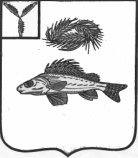    АДМИНИСТРАЦИЯЕРШОВСКОГО МУНИЦИПАЛЬНОГО   РАЙОНА САРАТОВСКОЙ ОБЛАСТИПОСТАНОВЛЕНИЕот 06.03.2014  №  265г. ЕршовОб учреждении Доски почета лучших работников учреждений культуры Ершовского муниципального района     На основании Устава Ершовского муниципального района, в целях поощрения работников учреждений культуры Ершовского муниципального района, за достигнутые успехи в работе, высокое профессиональное мастерство и показатели в работе, вклад в развитие культуры и искусства на территории Ершовского муниципального района администрация Ершовского муниципального районаПОСТАНОВЛЯЕТ:1. Учредить Доску почета лучших работников учреждений культуры Ершовского муниципального района. Местом расположения Доски почета работников культуры Ершовского муниципального района, определить здание МУК «Районный социально-культурный центр» (ул. Краснопартизанская, 7).2. Утвердить Положение о Доске почета лучших работников учреждений культуры Ершовского муниципального района (приложение  № 1).3. Утвердить образец свидетельства о занесении на Доску почета работников  учреждений культуры Ершовского муниципального района (приложение № 2).4. Контроль за исполнением настоящего Постановления возложить на председателя комитета по социальным вопросам администрации Ершовского муниципального района Усенину И.Н.Глава администрации                                                                     С.А. ЗубрицкаяПриложение № 1 к постановлению администрации Ершовского муниципального районаот 06.03.2014 № 265Положениео Доске почета лучших работников учреждений культуры Ершовского муниципального района	1. Общие положения1.1. Настоящее Положение устанавливает порядок занесения на Доску почета лучших работников учреждений культуры Ершовского муниципального района (далее - Доска почета).1.2. Занесение на Доску почета является формой общественного признания и морального поощрения граждан за достигнутые успехи в работе, высокое профессиональное мастерство и показатели в работе, вклад в развитие культуры и искусства на территории Ершовского муниципального района.1.3. Доска почета представляет собой стенд, на котором в целях поощрения размещаются цветные фотографии 13 см x 18 см лучших работников учреждений культуры Ершовского муниципального района. 1.4. Занесение на Доску почета осуществляется сроком на 3 года и приурочивается к проведению мероприятий, посвященных Дню работника культуры.       2. Порядок предоставления материалов о выдвижении кандидатов на Доску почета2.1. Право выдвижения кандидатов для занесения на Доску почета имеют: органы местного самоуправления, трудовые коллективы учреждений культуры.2.2. Для рассмотрения вопроса о занесении на Доску почета предоставляются материалы в комиссию по рассмотрению кандидатур для занесения на Доску почета, созданную администрацией Ершовского муниципального района.2.3. Для рассмотрения кандидатур на занесение на Доску почета представляются следующие документы:     - ходатайство органа местного самоуправления, трудового коллектива;    - справка, содержащая основные анкетные данные кандидата (фамилия, имя, отчество, дата и место рождения, место жительства, образование, семейное положение);    - характеристика кандидата с отражением всей трудовой деятельности и подробным изложением конкретных заслуг и достижений кандидата;   - копии наградных документов (если имеются);   - копия трудовой книжки.2.4. Материалы о выдвижении на Доску почета представляются в Комиссию не позднее 15 марта.       3. Порядок рассмотрения материалов о выдвижении кандидатов	на Доску почета3.1. При принятии положительного решения о занесении кандидата на Доску почета отдел культуры, молодежной политики и спорта администрации Ершовского муниципального района организует: оформление Доски почета; ведение учета граждан, занесенных на Доску почета и регистрацию свидетельств о занесении на Доску почета. 3.2. Фотографии утвержденных кандидатур помещаются на Доску почета, под фотографией указываются фамилия, имя, отчество, должность, место работы, краткая формулировка конкретного достижения, вклада или заслуги. Гражданам, занесенным на Доску почета, на торжественном районном мероприятии, посвященном Дню работника культуры, вручается свидетельство установленного образца (приложение № 2).Приложение № 2 к постановлению администрации Ершовского муниципального района                                                                                              от 06.03.2014 № 265СВИДЕТЕЛЬСТВОо занесении на Доску почета лучших работников учреждений культуры Ершовского муниципального района	Свидетельство от _____ № _______ о занесении на Доску почета лучших работников учреждений культуры Ершовского муниципального района в __________ году.Выдано_______________________________________________________________                                                                (фамилия, имя, отчество)Решение комиссии по утверждению кандидатов для занесения на Доску почета от "__" ______ № ___за высокие результаты профессиональной деятельности, значительный личный вклад в развитие культуры и искусства на территории Ершовского муниципального районаГлава администрации _______________ (Ф.И.О.)  	                               М.П. (подпись)